Tampa Bay Pride Band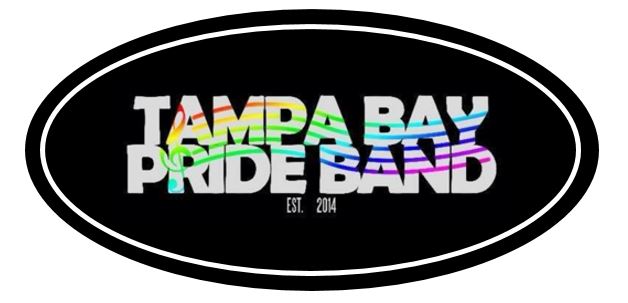 Sponsorship FormDate: 			Name: ____________________________________________________________________________________________Contact Person & Title:  ____________________________________________________________________________Street Address (NO PO BOX): ______________________________________________________________________City ________________________________________ State __________________________ Zip __________________Phone Number:	(_________) ___________________ Email: _________________________________________Website: _________________________________________________________________________________________Sponsorship LevelsCommunity Sponsors will have their names listed only and hyperlink to their organizations.Community Partners will have their name and logo listed and the logo hyperlinks to the organization’s website.Red$500 - $999Title of Community Sponsor2 Tickets per concert for 1 yearReserved SeatingOrange$1,000 - $2,499Title of Community Sponsor4 Tickets per concert for 1 yearReserved SeatingYellow$2,500 - $4,999Title of Community SponsorName & Logo on Organization Advertisement/Promotion4 Tickets per concert for 1 yearReserved SeatingGreen$5,000 - $7,499Title of Community PartnerName & Logo on Organization Advertisement/Promotion6 Tickets per concert for 1 yearReserved SeatingIndigo$7,500 - $9,999Title of Community PartnerName & Logo on Organization Advertisement/Promotion8 Tickets per concert for 1 yearReserved SeatingViolet$10,000.00+Title of Community PartnerName & Logo on Organization Advertisement/Promotion10 Tickets per concert for 1 yearReserved Seating T – Shirt Sponsor for Marching Band EventsConcert Title Sponsorship